Прокуратура Сызранского района разъясняет:«Как не допустить ознакомление несовершеннолетних с экстремистскими материалами?»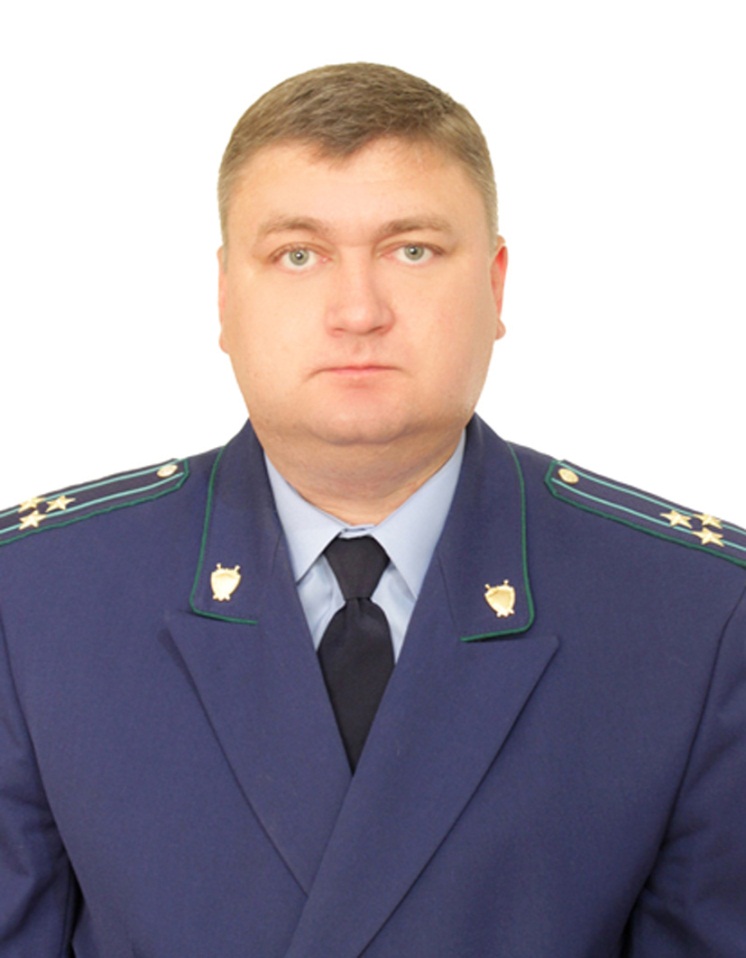 Отвечает на вопрос прокурор Сызранского района старший советник юстиции Ирха Е.В.	Министерство юстиции Российской Федерации осуществляет мероприятия по ведению Федерального списка экстремистских материалов в электронном виде.	Сведения об информационных материалах, содержащиеся в федеральном списке, являются открытыми и общедоступными, с которыми можно ознакомиться на официальном сайте Минюста России в сети Интернет.	С целью недопущения несовершеннолетним ознакомления с экстремистскими материалами в библиотеке общеобразовательных учреждений должен имеется полный список экстремистских материалов.	В связи с тем, что в настоящее время несовершеннолетние подвержены влиянию через  сеть Интернет, контроль за культурой поведения в «глобальном пространстве» в домашних условиях должны осуществлять родители, а в школах - администрация образовательных учреждений.26.11.2019